ANALISIS BATANG TEKAN PADA STRUKTUR BAJA MENGGUNAKAN PROGRAM PHP                                                   (Profesional Home Page Hypertext Preprocessor)(Skripsi)OlehHAIRIANDI ANGGA SINNIA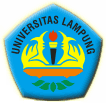 FAKULTAS TEKNIKUNIVERSITAS LAMPUNGBANDAR LAMPUNG2013